Les documents du vendredi 11 juin	²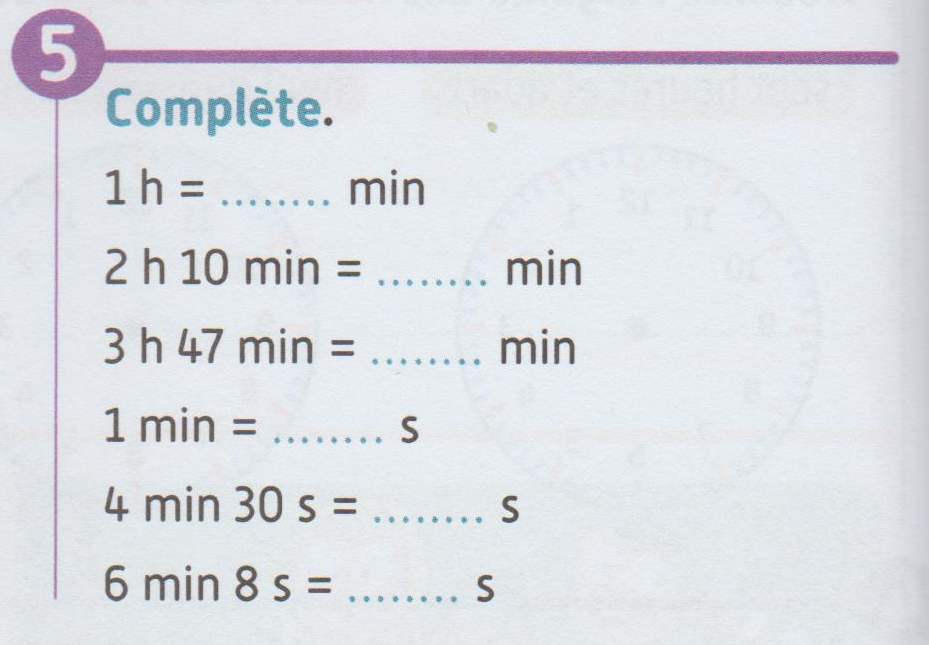 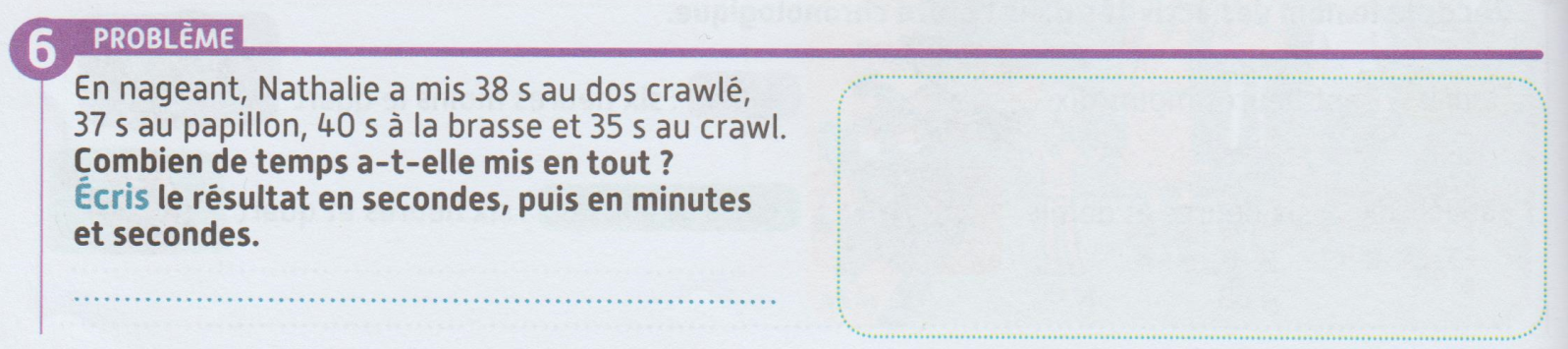 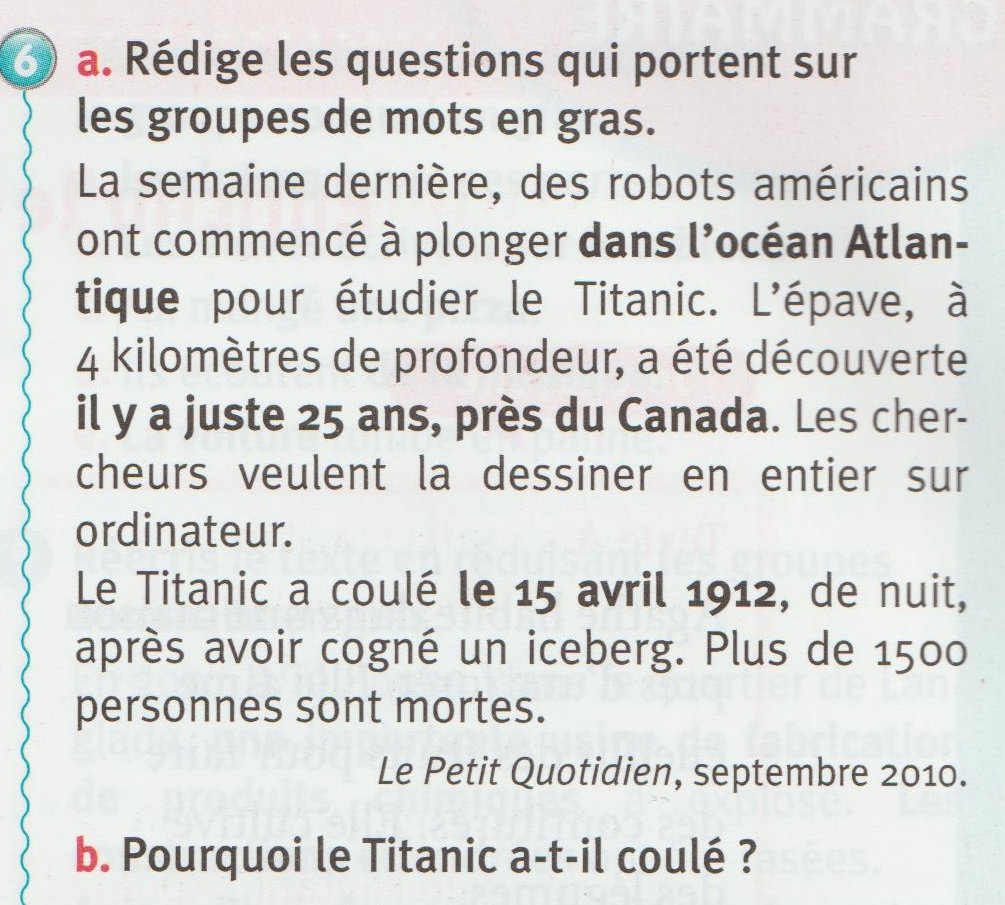 